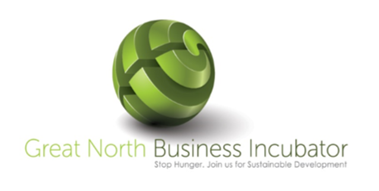 The training starts here, Empower and Perform! Join us for Sustainable DevelopmentNote :All course fees are inclusive of Accommodation which includes B&B, lunches, Training material, All logistics and ExcursionWe can also do inhouse as and when requested in your backyard.NOTE  All our fees include Accommodation , bed and breakfast, Lunch, Tea and training material, transport to and FRO the Airport and lodge to training facility